Заняття 4. Основи міжнародного гуманітарного права.1. Об’єктивна необхідність урегулювання ведення бойових  дій за допомогою міжнародного гуманітарного права.  2. Особливості ведення воєнних дій з врахуванням норм МГП. 3. Міжнародний правовий захист жертв війни та цивільних об’єктів. 4. Запобігання порушення норм МГП.1. Об’єктивна необхідність урегулювання ведення бойових  дій за допомогою міжнародного гуманітарного права.  Міжнародне гуманітарне право (МГП), або право збройних конфліктів — це система міжнародно визнаних юридичних правових норм і принципів, які діють під час міжнародних та внутрішньодержавних збройних конфліктів.  Поняття «міжнародне гуманітарне право» у 50-х рр. ХХ ст. ввів швейцарський професор Жан Пікте    Світова громадськість дійшла до усвідомлення необхідності обмеження насилля воюючих сторін шляхом узгодженої розробки й укладення договорів, які регулюють відносини між державами під час збройних конфліктів. Це зумовило створення системи міжнародного гуманітарного права («право збройних конфліктів», «право війни»).  МГП діє під час усіх збройних конфліктів в будь-якому регіоні земної кулі — як міжнародних, так і неміжнародних. Норми МГП вступають у дію з початком збройного конфлікту або операції з підтримання миру та безпеки. Необхідність регулювання воєнних дій була зумовлена статистикою Міжнародного Комітету Червоного Хреста (МКЧХ), яка свідчить, що за останні п’ять тисяч років відбулося понад 14 000 війн. У них загинуло приблизно 5 млрд людей, а за останні 3400 років на Землі було лише 250 років загального миру.     Уже після Другої світової війни в різних регіонах земної кулі було зафіксовано понад 260 збройних конфліктів, здебільшого внутрішнього характеру.      На планеті постійно спалахують війни, тривають збройні конфлікти, які у ХХІ ст. стають частішими й тривалішими. Так, з 2011 р. вони уже відбулися або тривають у таких країнах: громадянська війна в Лівії (2011), громадянська війна в Сирії (з 2011), конфлікти у Північному Малі (2012–2013), Судані (з 2012), Лівії, Ємені, війна в Афганістані (з 2015), Колумбії (1964–2016), ізраїльсько-палестинський конфлікт тощо.     Не оминула біда й Україну. Війна на Сході, або війна на Донбасі, — військовий конфлікт, розпочатий російськими загонами вторгненням у квітні 2014 р. А із середини 2014 р. на територію українського Донбасу були введені й регулярні формування російської армії. Хоча офіційно Росія, не звертаючи уваги на безліч доказів її причетності до війни та свого вторгнення в Україну, не визнавала фактів участі своїх збройних сил, тому з українського боку війну розглядають як неоголошену, або «гібридну» війну. А 24 лютого 2022 року Росія розпочала відкриту агресію проти України.    Під час міжнародних збройних конфліктів застосування МГП припиняють із загальним закінченням воєнних дій, а на окупованій території — із закінченням окупації.   2. Особливості ведення воєнних дій з врахуванням норм МГП. Основне завдання МГП — захист осіб, які не беруть участі у воєнних діях, а також тих, які припинили брати в них участь у результаті хвороби, поранення або будьякої іншої причини, незалежно від їхньої раси, кольору шкіри, політичних, релігійних та інших переконань, статі, етнічного та соціального походження, майнового стану, місця п роживання, мови або інших ознак.  Для виконання цього завдання МГП: а) визначає правовий статус осіб і об’єктів, які перебувають у районі ведення воєнних дій; б) встановлює ряд обмежень у виборі засобів і методів ведення воєнних дій сторонами, що воюють; в) регламентує права та обов’язки осіб, яких захищає МГП; г) установлює відповідальність держави й окремих осіб за порушення норм МГП. 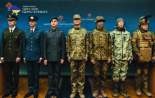 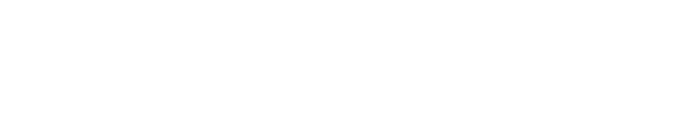 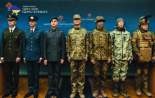 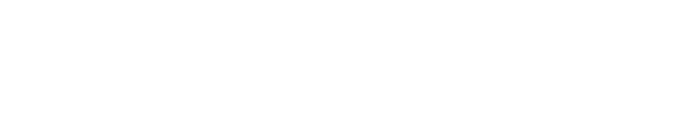 МГП також встановлює захист об’єктів, які не мають військового значення, обмежує вибір засобів і методів ведення війни. Визначення поняття «збройні сили держави». Збройні сили держави — це організовані, навчені та оснащені відповідно до її внутрішнього законодавства люди, які призначені найперше для виконання завдань національної оборони й безпеки, та особи, які офіційно командують, контролюють та відповідають перед цією державою за збройні сили. Збройні сили держави (сторони), яка воює, — це організовані збройні формування, що перебувають під командуванням осіб, відповідальних за дії своїх підлеглих. Правовий статус учасників бойових дій. МГП розрізняє дві категорії осіб: ті, які не входять до складу збройних сил і не беруть участь у боях — цивільне населення, і, так звані, законні учасники війни, діям яких надається державний характер, і вони належать до збройних сил воюючих сторін — комбатанти (фр. combattant — боєць, воїн).  Комбатантами називають осіб, які мають командира, відповідального за їхні дії, носять визначений і виразно видимий здалеку розпізнавальний знак, що відрізняє їх від цивільного населення, входять до складу збройних сил воюючих сторін та безпосередньо ведуть бойові дії проти ворога зі зброєю в руках, дотримуючи у своїх діях законів та звичаїв війни (іл. 8.2).  Згідно з Женевськими конвенціями (1949) та Додаткового протоколу  до Женевських конвенцій 1949 р. (8.06.1977 р.) про захист жертв війни, статус комбатанта мають: а) особовий склад регулярних ЗС; б) поліцейські сили; ополчення, добровольчі загони; в) бійці національно-визвольних рухів опору та партизани; г) особи, що допомагають ЗС, але не беруть участі в бойових діях; ґ) члени екіпажів торгових суден і цивільних літаків, що надають допомогу ЗС; д) населення, яке за наближення супротивника взялося до зброї, за умови, що воно відкрито її носить і дотримує законів та звичаїв війни. За комбатантами визнають право застосовувати військове насильство, відповідно й до них застосовують вищу форму військового насильства — фізичне знищення. Потрапивши в полон, комбатанти набувають статусу військовополонених. Некомбатанти — це інтендантський, медичний, юридичний та духовний персонал, який правомірно перебуває у складі збройних сил воюючої сторони і допомагає в досягненні успіхів під час бойових дій, але безпосередньо участь у них не бере і застосовувати зброю може лише для самозахисту. Відповідно застосовувати зброю проти некомбатантів заборонено. Вони не є об’єктом воєнних дій з боку супротивника і мають право на заступництво при потраплянні під його владу. Але в разі участі в бойових діях цей персонал набуває статусу комбатантів. Групою «незаконних комбатантів у тилу» є диверсанти та шпигуни, які діють у тилу супротивника. Вони підлягають кримінальному переслідуванню за свої дії. Їх покарання має бути призначено тільки за вироком компетентного судового органу.Інша категорія осіб, які входять до складу збройних сил воюючих сторін і носять військову форму, — розвідники. Вони проникають у розташування супротивника з метою збору відомостей про нього для свого командування. Головна відмінність військового розвідника від шпигуна — це наявність у розвідника військової форми, що свідчить про його належність до збройних сил своєї держави. У Протоколі І (1977 р.) конкретизовані положення про віроломство, подано визначення найманця. Найманство — це військовий злочин, тому найманці можуть бути покарані воєнним судом і навіть засуджені на смерть. МГП вважає найманцем особу, яку завербували на місці (або за кордоном) для того, щоб брати безпосередню участь у збройному конфлікті для одержання від сторони, що перебуває в конфлікті, матеріальної винагороди. Найманці не входять до складу збройних сил сторін, що воюють.  На відміну від найманців, добровольці (волонтери) серед іноземних громадян у силу своїх політичних або інших переконань (але не за матеріальну вигоду!) можуть бути зарахованими до особового складу збройних сил однієї з воюючих сторін. До учасників бойових дій належать: а) особи, що захищали незалежність, суверенітет та територіальну цілісність України і брали безпосередню участь в операції об’єднаних сил (ООС), забезпеченні її проведення й перебували в районах проведення такої операції; б) осіб військового та цивільного персоналу підрозділів ЗСУ, інших військових формувань, правоохоронних органів, що брали участь у міжнародній миротворчій операції або в розмінуванні місцевості від інженерних боєприпасів і вибухових пристроїв на території нашої та інших держав.   Згідно з Женевськими конвенціями (1949) та Додаткового протоколу  до Женевських конвенцій 1949 р. (8.06.1977 р.) про захист жертв війни, статус комбатанта мають: а) особовий склад регулярних ЗС; б) поліцейські сили; ополчення, добровольчі загони; в) бійці національно-визвольних рухів опору та партизани; г) особи, що допомагають ЗС, але не беруть участі в бойових діях; ґ) члени екіпажів торгових суден і цивільних літаків, що надають допомогу ЗС; д) населення, яке за наближення супротивника взялося до зброї, за умови, що воно відкрито її носить і дотримує законів та звичаїв війни. За комбатантами визнають право застосовувати військове насильство, відповідно й до них застосовують вищу форму військового насильства — фізичне знищення. Потрапивши в полон, комбатанти набувають статусу військовополонених. Некомбатанти — це інтендантський, медичний, юридичний та духовний персонал, який правомірно перебуває у складі збройних сил воюючої сторони і допомагає в досягненні успіхів під час бойових дій, але безпосередньо участь у них не бере і застосовувати зброю може лише для самозахисту. Відповідно застосовувати зброю проти некомбатантів заборонено. Вони не є об’єктом воєнних дій з боку супротивника і мають право на заступництво при потраплянні під його владу. Але в разі участі в бойових діях цей персонал набуває статусу комбатантів. Групою «незаконних комбатантів у тилу» є диверсанти та шпигуни, які діють у тилу супротивника. Вони підлягають кримінальному переслідуванню за свої дії. Їх покарання має бути призначено тільки за вироком компетентного судового органу.Інша категорія осіб, які входять до складу збройних сил воюючих сторін і носять військову форму, — розвідники. Вони проникають у розташування супротивника з метою збору відомостей про нього для свого командування. Головна відмінність військового розвідника від шпигуна — це наявність у розвідника військової форми, що свідчить про його належність до збройних сил своєї держави. У Протоколі І (1977 р.) конкретизовані положення про віроломство, подано визначення найманця. Найманство — це військовий злочин, тому найманці можуть бути покарані воєнним судом і навіть засуджені на смерть. МГП вважає найманцем особу, яку завербували на місці (або за кордоном) для того, щоб брати безпосередню участь у збройному конфлікті для одержання від сторони, що перебуває в конфлікті, матеріальної винагороди. Найманці не входять до складу збройних сил сторін, що воюють.  На відміну від найманців, добровольці (волонтери) серед іноземних громадян у силу своїх політичних або інших переконань (але не за матеріальну вигоду!) можуть бути зарахованими до особового складу збройних сил однієї з воюючих сторін. До учасників бойових дій належать: а) особи, що захищали незалежність, суверенітет та територіальну цілісність України і брали безпосередню участь в операції об’єднаних сил (ООС), забезпеченні її проведення й перебували в районах проведення такої операції; б) осіб військового та цивільного персоналу підрозділів ЗСУ, інших військових формувань, правоохоронних органів, що брали участь у міжнародній миротворчій операції або в розмінуванні місцевості від інженерних боєприпасів і вибухових пристроїв на території нашої та інших держав.  3. Міжнародний правовий захист жертв війни та цивільних об’єктів. Женевські конвенції 1949 р. і Додаткові протоколи до них про захист жертв війни. Для утримання в міжнародних відносинах одних держав від насилля проти суверенітету, територіальної цілісності чи політичної незалежності інших держав ухвалено чотири Женевські конвенції (1949) про захист жертв війни: «Про поліпшення становища поранених і хворих у діючих арміях» (Конвенція I), «Про поліпшення становища поранених, хворих і осіб, які зазнали корабельної аварії, зі складу озброєних сил на морі» (Конвенція II), «Про поводження з військовополоненими» (Конвенція III), «Про захист цивільного населення під час війни» (Конвенція IV) і Додаткові Протоколи до них.  Протокол I стосувався захисту жертв міжнародних озброєних конфліктів, Протокол II — захисту жертв збройних конфліктів неміжнародного характеру. У 2005 р. було ухвалено Протокол ІІІ — «Про введення додаткової розпізнавальної емблеми», який визначає додаткову розпізнавальну емблему Міжнародного руху Червоного Хреста та Чер-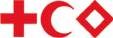 	а 	     б 	        в Іл. 9.1. Розпізнавальні емблеми міжнародного гуманітарного Руху Червоного Хреста і Червоного Півмісяця:  а — червоний хрест; б — червоний  півмісяць; в — червоний кристал воного Півмісяця. Від імені України його підписали в Берні (Швейцарія) у 2006 р.  Додаткова емблема Міжнародного руху Червоного Хреста та Червоного Півмісяця має вигляд червоної рамки-квадрата на білому тлі, що стоїть на одній зі своїх вершин, — «червоний кристал». Цю емблему визнають поряд із розпізнавальними емблемами Женевських конвенцій та з тими самими цілями. Отже, усі ці розпізнавальні емблеми набули однакового статусу (іл. 9.1). До жертв будь-якого збройного конфлікту (війни) належать: військовополонені чи інші особи, воля яких обмежена через збройний конфлікт; поранені та хворі; особи, які зазнали корабельної аварії (аварії літального апарата); безвісно відсутні особи, а також загиблі (померлі); цивільні, що перебувають у районі воєнних дій і на окупованій території. Під захистом жертв війни розуміють забезпечення сторонами конфлікту міжнародно-правового захисту для вказаних вище категорій осіб і надання їм такого статусу, який гарантує гуманне поводження й унеможливлює насильство, знущання, глум тощо. Об’єкти, які перебувають під захистом МГП. Напад заборонено на медичні формування; санітарно-транспортні засоби; культурні цінності; цивільні, особливо небезпечні об’єкти й об’єкти цивільної оборони; санітарні зони та демілітаризовані зони.  Розташування медичних підрозділів, частин і закладів повинно гарантувати їх безпеку в разі загрози нападу на військові об’єкти, а медичний персонал має бути забезпечений розпізнавальними емблемами та знаками. Розпізнавання об’єктів і персоналу медичного, духовного, цивільної оборони, особливо небезпечних об’єктів та культурних цінностей здійснюють, використовуючи розпізнавальні емблеми (знаки), а для медичних формувань та санітарно-транспортних засобів ще й чинні розпізнавальні сигнали.  Усі медичні формування та персонал, які мають емблеми Червоного Хреста, Півмісяця та Кристала як захисний знак, зобов’язані наносити ці емблеми на прапори, будівлі, установи і майно рухомих медичних формувань, на нарукавні пов’язки, одяг і головні убори медичного персоналу. Емблему Червоного Хреста використовує медична служба ЗСУ під час збройних конфліктів для позначення власного медичного персоналу, медичних формувань і санітарно-транспортних засобів на суші, морі та в повітрі. Медичний персонал зобов’язаний, крім нарукавних пов’язок з емблемою Червоного Хреста, мати посвідчення з емблеми Червоного Хреста і з фото, що зроблені відповідно до вимог, які наведені в Додатковому протоколі І до Женевських Конвенцій. Ці пов’язки та посвідчення видає у встановленому порядку МО України. Персонал духовний, цивільної оборони та той, що призначений для охорони культурних цінностей, повинен мати посвідчення особи, що підтверджує їхній статус4. Запобігання порушення норм МГП. Військовополонені — це комбатанти, які опинились у полоні під час міжнародного збройного конфлікту, незалежно від їхнього стану — здорові, хворі або поранені. Поняття «поранені» і «хворі» стосуються як комбатантів, так і некомбатантів. Крім того, до військовополонених належать захоплені супротивником: а) особовий склад ополчення і добровольчих загонів, що входять до складу збройних сил;  в) особовий склад збройних сил, що підпорядковується уряду, не визнаному державою, яка тримає в полоні;  г) воєнні кореспонденти, постачальники, інші особи, які супроводжують збройні сили;  ґ) члени екіпажу торгового флоту та цивільної авіації; партизани; д) населення неокупованої території, що взялося за зброю і ще не долучилося до регулярних військ, якщо воно відкрито носить зброю і дотримує законів і звичаїв війни.     Стосовно осіб, зазначених вище, МГП забороняє: • зазіхати на життя і фізичну недоторканність; • брати в заручники; • зазіхати на людську гідність; • без судового рішення засуджувати і застосовувати покарання.  Усім пораненим, хворим і особам, що зазнали ї аварії корабля (літального апарата), незалежно від того, до якої сторони вони належать, у максимально можливій формі та в найкоротші терміни надають медичну допомогу й догляд.      Поранених (хворих) армійців, які потрапили під владу ворога, вважають військовополоненими; до них мають застосовувати режим військового полону. Військовополонені перебувають у владі ворожої держави, а не окремих осіб або військових частин. Військовий полон — не покарання і не помста, це — тимчасове обмеження можливості брати участь у бойових діях.  Держава, що тримає в полоні, відповідає за поводження з військовополоненими. Військовополонені не можуть бути піддані каліченню, науковим і медичним дослідам. До них не можна застосовувати репресії. Військовополонені мають бути захищені від насильства і залякування, потрібно забезпечити повагу як особистості, так і честі. Кожний військовополонений під час допиту зобов’язаний повідомити своє прізвище, ім’я, звання, дату народження й особистий номер або іншу рівноцінну інформацію.  Щойно припинені військові дії, військовополонені мають бути звільнені, якщо вони не підлягають кримінальній відповідальності за військові злочини. Суб’єктом поганого поводження з військовополоненими може бути будь-який військовослужбовець, а при недбалому виконанні обов’язків щодо хворих і поранених — особи, на яких покладено їх лікування. Покарання за злочин: за ст. 434 Карного кодексу (КК) України — позбавлення волі на строк до трьох років. Такими, що зазнали корабельної аварії або аварії літального апарата, вважають цивільних осіб і військовослужбовців зі складу збройних сил на морі, що зазнали аварії на морі або в інших водах у результаті нещасного випадку з їх судном або літальним апаратом, і які в цій ситуації не чинять ворожих дій проти воюючої сторони. Ці особи підлягають заступництву й захисту та мають право на гуманне поводження. Їм мають надати медичну допомогу в максимально можливому обсязі й щонайшвидше. Особа, безвісно відсутня, — людина, що зникла під час ведення воєнних дій і місцезнаходження якої невідоме. Загиблі (померлі) — особи, які загинули з причин, пов’язаних із веденням воєнних дій. Останки таких осіб, у тому числі й тих, хто не є громадянами держави, у якій вони загинули, потрібно поважати. Місця поховань таких осіб утримують й позначають так, щоб їх завжди можна було розшукати. Організація своєчасного виносу з поля бою та поховання загиблих і померлих військовослужбовців є одним із обов’язків командирів. Стосовно цивільних осіб заборонено:  а) чинити будь-які акти насильства, залякування або образи;  б) уживати примусових заходів фізичного чи морального порядку, зокрема для одержання відомостей;  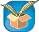 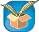 в) застосовувати катування, тілесні покарання, проводити медичні досліди тощо;  г) застосовувати колективні покарання;  ґ) захоплювати заручників;  д) депортувати цивільне населення з окупованої території. 